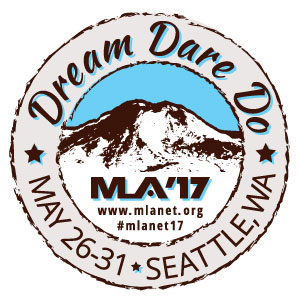 Chapter Council Meeting MinutesSaturday, May 27, 2017Washington State Convention Center, Room: 3ASeattle, Washington Note: Chapter Council and Section Council held a joint meeting directly before.  The agenda for this meeting was a MLA Leadership Panel that consisted of: Teresa Knott (current president at time), Barbara Epstein (incoming president at time), and Kevin Baliozian.The 2017 meeting of the Chapter Council convened at 10:15AM, Melissa Ratajeski (MR), Chapter Council Chair presiding.  Members Present:Melissa Ratajeski, ChairHeather Brown
Mina Davenport 
Montie Dobbins
Janna Lawrence
Jennifer Lloyd
Bart RagonAnnie ThompsonGary KaplanBeverly MurphyLatrina KeithFrances ChuNancy AlleeDaniel BurgardChristina PopeSkye BickettIncoming Members Present: Annette Padre-MaassJeff CoghillJill Barr-WalkerMembers Excused:All individuals introduced themselves with their Chapter affiliation. Agenda: 
MR presented the agenda for adoption.  Agenda adopted.  Motion by Jennifer Lloyd, Seconded by Janna LawrenceChapter Council Directory:
An electronic copy of the Chapter Council Directory was made available prior to the meeting for members to make corrections. Minutes: 
Prior to the meeting MR distributed the minutes via email from the 2016 Chapter Council meeting in Toronto as provided by Dina McKelvy.  The minutes were approved with no corrections. Motion by Jennifer Lloyd, Seconded by Beverly Murphy.Chapter Council Chair’s report – Melissa RatajeskiMR highlighted several agenda items/points of discussion from recent board meeting: The Task Force to review MLA’s Competencies for Lifelong Learning and Professional Success has completed their charge and submitted their final report.  MR encourages everyone to take the competencies self-assessment (http://www.medlib-ed.org/products/1068/2017-mla-competencies-self-assessment) and pass on to their chapter members—do not have to be a member to take. MEDLIB-ED was rolled out right before the annual meeting.  This is a “premier educational home for continuing professional development. Designed to make it easier for users to find, complete, track, and claim credit for educational activities”.  It can be very valuable for chapters looking to find courses for annual meetings: http://www.medlib-ed.org/catalogs/unscheduled-courses Discussion about this as positive—old stuff moved out but also a mention about confusion with  NNLM classes—double login needed and are certificates maintained here (MR action—will pass on feedback) Discussed new institutional membership structureCE Webinars offered by MLA have been rising in attendance over the past year1/3 of MLA members are AHIP (total 969—up 5.5%).  MLA membership decreased to 3044 as of 31 Jan 2017Research Imperative Task Force received an award from the Institute for Museum and Library Services (IMLS) for $238, 989 to fund the establishment of MLA’s Research Training Institute. Plan is for two institutes to be held in July 2018 and 2019.  Mentioned the possible funding avail for these.  MR encouraged members to attend MLA Communities Strategic Goal Task Force meeting on 5/31/17 from 7:30-8:55.  They will discuss the draft guiding principles of MLA communities: http://www.mlanet.org/p/bl/ar/blogaid=1538 Discussion regarding MLANET and MLA providing services for Chapters (continued from Leadership panel) During Leadership panel Baliozian discussed the idea of Chapters paying for services such as Web hosting, administering membership functions such as collecting dues or other treasury administration (decisions still within chapter).  Possible roll out would be June 2018.  Further discussion about:Help with annual meetings for things such as hotel contract—desiredHelp with recruitment of non-members—desired automated e-mail sent to MLA members in region who are not members  Often treasurer has to provide SS # which people are uncomfortable with—so this would be a positive changeAlso treasurer changes require signature cards which can lead to problems/delayChapters would like a detailed outline of benefits and different levels possible (with pricing structures) to be provided from MLA to help guide decision makingCan there be incentives for early adopters that might have to “work out the kinks” Could this also include things like access to Zoom, digital archiving, and poster/paper repository for chapter meetingsOne Minute Chapter Reports and DiscussionThose in attendance gave their reports (below) Committee ReportsElections - Gary KaplanElection went well with 100% participation.  Biggest problem was getting names from chapters.  Names sent to MLA to be on slate were:  Julia M. Esparza (South Central), Emily S. Mazure (Mid-Atlantic), Elizabeth Irish (Upstate New York and Ontario), Ramune K. Kubilius (Midwest), Andrea L. Ball (Pacific Northwest), Jenny Pierce (Philadelphia Regional). Discussion (MR will follow up as needed): MR mentioned the new timeline for the Nominating Committee approved at the board level Each chapter handles this differently according to their bylaws (this is allowed for in model bylaws)What is the criteria?  Some thought that person shouldn’t be involved elsewise in chapter.  Model bylaws says: “no candidate for membership on the MLA Nominating Committee shall also be a candidate for an elective office of the Medical Library Association, or vice versa”. How can it not be a popularity contest Does each chapter have to have?Majors/MLA Chapter Project Jury - Janene Batten (MR gave)Awarded to the Midwest Chapter for their project entitled: A Pilot Mentoring Program for Library Students and New Graduates to Better Prepare for Interviewing for Health Sciences Librarian Professional Positions. Submitted report below. Roundtables - Mina Davenport and Annie ThompsonThe event will be held on Sunday May 28, 2017 at the annual MLA meeting. Cost is $40.Thirteen topics are being offered (http://www.mlanet.org/page/roundtables); 3 of them are new for this year: Diversity and Inclusion in Libraries; Librarian Involvement in Interprofessional Education and Collaboration; and Makerspaces.Registrants as of May 19, 2017 were 166.Liaison ReportsMLA Continuing Education Committee Liaison - Janna LawrenceDiscussion of the new Education Steering Committee.  Donna Berryman will be the liaison to this committee. Submitted report below.MLA Recruitment and Retention Liaison - Heather Brown
The resume clinic will again be offered this year.  Heather will stay on CC as ex officio to finish out her 3 year term as liaison to PRRC.  Submitted report below. 2018 NPC Liaison - Montie Dobbins Roundtables will not be offered in 2018.  Replaced with Vendor lunches like Sunrise Seminars. MLA News Column Editor - Jennifer Lloyd
MLA News now online in a blog format. Mention that copyright forms are still being signed but Jennifer is going to ask about this practice.  We have the opportunity to publish 2 articles a month on Chapter News, if submissions are sent in—please encourage your chapters to submit.  Submitted report below.MLA Core Membership Liaison – Michelle Rachal (MR gave)Feedback that it was challenging to “cash in rebates”. Submitted report below.MLA Credentialing Liaison - Beverly MurphyDiscussion about the changed needed to AHIP documentation now that MEDLIB-ED live.  Submitted report below.Web/Homepage - Lisa Ennis (MR gave)
Page was updated for roundtable committee.  Chapter/Section Poster Session – Melissa RatajeskiPosters are on display on the monitor near the MLA booth.  They are also online with the regular posters from the meeting under a Section/Chapter track www.eventscribe.com/2017/MLA/SearchByPosterBucket.aspNew Business MLA policies discussionMR provided background documentation by e-mail but also discussed in person.  What we want to accomplish: Update Board policies subsequent to the 2017 bylaws and desired changes.  The council can provide the language but MLA board still needs to vote.  MR will take lead for drafting verbiage given discussion below:Merging policy: Each chapter should have a vote and if the majority of current members in good standing then proceed.  No need for vote of non-members in geographic areaThe CC should review details of merger agreements to provide oversight/suggestions—an ad hoc group should be formed as needed and would vote and pass on to MLA board (could it just be an FYI to board rather than a vote for MLA board)Replacing CC Chair if unable to serve or removedSpecial election of members on council or having the MLA board appoint. Note before we had a vice chair that would just step into this role.  This would just be for the 2 years that there was not a chair elect.Chapter MergerDiscussions continue.  Philadelphia is having a meeting during annual to decide next steps.  Governmental Relations Committee
Christina Pope reported that the Governmental Relations Committee is sponsoring a plenary open forum on Sunday, May 28, 2017, 4:30-5:25 p.m. in Seattle. Activism in a Time of Turbulence will address how MLA as an organization and the membership can affect government decision-making in the area of health information,Christina also stressed the importance of having a representative on the committee.  Contact MLA or Christina to be added to the list serv.Recognition of Outgoing Members			Heather L. Brown; Midcontinental RepKate Anderson; Midcontinental AltMina Davenport; NCNMLG RepMichelle Rachal; NCNMLG AltGary Kaplan; Philadelphia Regional RepStephanie Ferretti; Philadelphia Regional AltJennifer Lloyd; South Central Council RepMontie Dobbins; South Central Council Alt	Adjourned ~ 2:00 p	m;   Motion by Mina Davenport, Seconded by Beverly MurphySubmitted ReportsCommittee Reports
Majors/MLA Chapter Project Jury                                    The Jury received two very fine applications that met the criteria for this Award.The process for the recommendation was to first ensure that the applications met the Award criteria on the MLANET website (http://www.mlanet.org/p/cm/ld/fid=260). Jurors then used the criteria and point measures (with justifications) in the Jury online voting tool to rate each project.The point measures allocated by jurors revealed that the Majors/MLA Chapter Project of the Year was awarded to the Midwest Chapter of MLA for their project entitled: A Pilot Mentoring Program for Library Students and New Graduates to Better Prepare for Interviewing for Health Sciences Librarian Professional Positions.Respectfully submitted, Janene Batten, ChairCushing/Whitney Medical Library, Yale UniversityNew Haven, CTLiaison Reports MLA Continuing Education Committee LiaisonAs Chapter Council Liaison to the CE Committee, I help with the review of courses, symposia, webcasts, and webinars to be offered and also serve as a link to the continuing education representatives from MLA chapters.  The chapter CE representatives group has not met at the MLA annual meeting recently, so I have updated the list of representatives and have begun to try to keep them better informed about MLA CE activities.In 2016-2017, the CEC sponsored 7 webinars and 1 webcast with a total of 324 site registrations and 434 individual registrations. The most popular were “Finding Grey Literature for Systematic Reviews” on March 22, 2017, with 57 sites and 75 individuals registered and “Systematic Reviews” on August 10, 2016, with 54 sites and 36 individuals.  For the 2017 annual meeting, there are 25 classes and 1 symposium scheduled.  The CE Committee is currently reviewing courses for the 2018 annual meeting, with 37 CEs and 2 symposia currently under consideration.In the Fall of 2016, in response to a request from the MLA Board, the CEC created a subcommittee called the Education Planning Workgroup (EPW) in order to determine the best means to implement MLA’s Education Strategic Goal, which was created in 2015 and directs the organization to expand and strengthen MLA’s education offerings.*  Together, the EPW and CEC worked to develop motions to revise the way MLA develops and implements educational offerings.Based on these motions, in June 2017, a new committee, the Education Steering Committee (ESC) will coordinate and oversee all MLA educational offerings.  Curriculum Committees will develop specific areas, beginning with the Leadership Curriculum Committee, which has taken on oversight of the Rising Stars program. The CEC will transition to the Education Annual Planning Committee (EAPC) and will continue to coordinate annual meeting CE classes as well as webinars and webcasts.  Carrie Iwema, the 2017 CEC chair, will serve on the Education Steering Committee and serve as liaison to the Education Annual Planning Committee.*MLA’s Education Strategic GoalStrengthen MLA’s educational curriculum and offerings by revising MLA competencies for success, developing plan to roll-out education offerings, selecting LMS, creating content, and developing and implementing a marketing plan in order to:Position MLA as the go-to education resource for health information professionalsFoster excellence in the professional practice and leadership of health sciences library and information professionalsGrow revenue outside of membership and annual meetingSubmitted by Janna Lawrence, Chapter Council Liaison to the Continuing Education CommitteeMLA Recruitment & Retention Committee LiaisonThe PRRC will again host its Resume Clinic during MLA. You can schedule a time or walk-in. Many slots are available. A mentoring survey was distributed to MLA members. The PRRC will be working on how to respond to the results. A website is being worked on that will include content for MLA members interested in pursuing a second Master’s degree for career development. There is also a recruitment project for undergraduate Library Assistants at HBUCs and Hispanic-serving institutions.MLA News Column Editor MLA News ceased as a print/PDF publication in December 2016 and now is in a blog format. We have the opportunity to publish 2 articles a month on Chapter News, if submissions are sent in.In 2016, there were two months with no Chapter News column. Since August 2014 (when I started soloing as editor) there have been submissions from every chapter except 1. Please make sure your chapter leadership is aware that we can advertise our activities, from meetings to award winners to innovations to problems, anything that would be of interest to our National audience.Annette Parde-Maass is the incoming Chapter News Editor. My tenure will end this summer after a transition period. MLA Core Membership Liaison                
Headquarters Update (4/12/17): The new membership categories introduced for the 2017 membership year were successful. Twenty-one members signed up for the unemployed category, 4 joined in the HINARI-eligible category and 34 institutions signed up for Tier 4, which offers $50 staff rebates. Approximately 120 individual members have rebates through the Tier 4 category. Staff will be contacting individual members who have yet to take advantage of their rebate.Colleague Connection: There are 38 mentor/mentee pairs. This is fewer than last year but last year included librarians from Canadian Health Libraries.New Member Onboarding: Membership Committee members will call new members of the association to welcome them, thank them for joining MLA, and ask if they have any questions. Going forward, HQ staff will reach out to lapsed members. Members were enthusiastic and stated that they would have benefitted from this when first joining MLA. Tying in an MLA resource was suggested. Other suggestions to support new members included a virtual Q&A, “happy hour” or colleague connection as an informal way for members to talk about their experiences.Phone calls are preferred to emails when reaching out to new members. A script is forthcoming. HQ will come up with a plan and call lists within the next couple of weeks.New Member SIG was discussed--HQ stated that the committee, along with staff, will take control of the New Member SIG as there has been no activity or action from SIG conveners or members for quite a while. There was also a question as to whether or not the SIG should disband or be allowed to fade away. A new member blog was suggested.MLA Credentialing LiaisonThe MLA Credentialing Committee (CC) met virtually in October 2016 and March 2017.  The Committee also met in-person on May 26th at the 2017 MLA Meeting in Seattle, WA. New Chapter Council Alternate Liaison – Jeff Coghill will be completing Beverly Murphy’s’ last year of her term as MAC Chapter Council Alternate and Liaison to the MLA Credentialing Committee due to Beverly’s upcoming role as MLA President-Elect. New Competencies Review – The Committee has finalized that Provisional members will use the new competencies form to evaluate their knowledge, skills and areas for improvement. Members can earn one AHIP point for completing the form at the beginning of their provisional period and a second point for completing it again at the end, in hopes that this will help them to evaluate their growth. AHIP Members at the other levels may complete the competencies evaluation for one point during their 5-year renewal. Provisionals will need to translate the results of their evaluation to the extant form for the AHIP portfolio, because the output of the evaluation is simply too detailed and cumbersome for the current AHIP review process.Subcommittee to Review Points Index – This subcommittee is charged with exploring and developing a plan of action for evaluating AHIP levels and the Point Index, considering the new competencies. They will get Board input, identify key stakeholders who should be involved and invite them to the table to establish a plan for evaluation (Credentialing Committee with others invited or a Board established committee with heavy Credentialing Committee representation).  Subcommittee members: Keydi Boss-O’Hagan (CC Chair Designate), Cynthia Beeler (CC Chair), Jolene Miller, and Meredith Solomon (Ex-officio).Portfolio Training – There will be an online training session for new committee members to learn how to review portfolios. This will be open to all committee members, including liaisons who want to learn more about the process to support their role in their specific groups.CHLA points for Distinguished – Most Committee members are still generally opposed to the request from the Canadian Health Libraries Association to have their committee participation satisfy the Distinguished-level 5-point MLA requirement, and it echoes the same decision from the Board in 2014. However, this decision did reignite a discussion of the role of AHIP within the profession, i.e. Is AHIP specific to MLA or can it be an international/global certification administered through MLA. A subcommittee was formed to explore these questions and develop a proposal for the Credentialing Committee and the Board for evaluation and decision. Subcommittee members: David Midyette   (Ex-officio), Katie Prentice, Janice Brown, and Emma Heet (MAC Liaison).Rising Stars – Barry Grant, MLA Director of Education, addressed the Rising Stars program and the challenge of fitting points into the Point Index. There is a 30 point per activity limit for any single activity in any category, and since we generally award one point per hour, the Rising Stars accumulate far more than 30 hours. A suggestion was made that the Committee might need to create a separate Rising Stars section in the Point Index. This issue has been referred to the Point Index Review Subcommittee. Additional information will be presented at future meetings for further discussion.Marketing – There will be more exposure for AHIP at MLA 1725% publisher discount for AHIP members New AHIP ribbons and stickersAHIP meter board MLA Updates will give a push for AHIPAHIP Resources – A new AHIP PowerPoint presentation and printed brochure have been created and are available for use at Chapter meetings.2017 AHIP Membership Statistics (as of March 2017) MLA Members with AHIP=968; Non-MLA Members with AHIP=182; Pending Applications=24 (includes members renewing at a higher level)Number of Credentialing Committee Members – The AHIP membership statistics initiated a discussion of Committee member numbers, which can include up to 20 members per the Committee charge. The Committee currently has 11 members (4 per each three-ear cycle with one lost to retirement). Only 3 new members were previously selected per year, but the number has been increased to 4 per year (acceptable within the charge) to go to 12 members total plus the Chair. The Committee will consider adding more if there is continued growth in membership and thus portfolio reviews.Chapter ReportsHawaii-Pacific Chapter Aloha from the Hawaii-Pacific Chapter.We are 31 members strong and come from various hospitals and university libraries on 2 islands.We had our annual meeting on March 29, 2017 at the John A. Burns Medical School Health Science Library. Our guests were 2 members of the National Network of Libraries of Medicine, Judy Consales, Director and Kay Deeney, Education and Outreach Librarian. We had a special guest Immediate-Past President of MLA Michelle Kraft. CEU was offered in 2 sessions. The morning session was presented by Michelle on the “Evolving Librarian” followed by the afternoon session presented by Kay Deeney on “Nursing on the Net: health Care Resources You Can Use.”One of our accomplishments this year was to craft a protocol to encourage AHIP registration. The board has affirmed the allotment of two $100 gifts to pay for new AHIP registration fees.We’re looking forward this year to the planning of activities to celebrate the 50th anniversary of our chapter in 2019.Medical Library Group of Southern California and Arizona (MLGSCA) Goals and executive summary for the year: Facilitate cooperation among medical and allied health science librariesAssist in developing library resourcesPromote continuing education for health sciences librariansCurrent membership: 157The Advisory Council of MLGSCA/NCNMLG approved a joint meeting in Scottsdale, AZ from Jan 21, 2018 - Jan 24, 2018.We have a newly created First Time AHIP Applicant Award: Participant will be reimbursed for the AHIP application fee ($200 Academy Member level or above, or $135 Provisional member level).We recently awarded Danielle Linden the Louise Darling MLGSCA Achievement Award. The purpose of the Louise Darling MLGSCA Achievement Award is to honor significant contributions to health sciences librarianship, as well as to the Medical Library Group of Southern California and Arizona.MLGSCA/NCNMLG merger has been put on the table for now. We are also looking for a way to digitize or preserve archives.  Other chapters had ideas. Mid-Atlantic Chapter (MAC)CC Rep: Bart RagonCC Alt: Beverly MurphyCC incoming: Jeff CoghillAs of May 2017, current MAC membership is 208.MAC is investigating ways to reduce and consolidate our communication channels to avoid duplication and to provide a more consistent way to communicating with members.The Professional Development Committee is investigating the feasibility of MAC paying AHIP fees for first-time applicants, as well as offering a scholarship for a hospital librarian to attend the MLA Annual Meeting.The Diversity Taskforce is developing a survey of MAC members to assess diversity issues in the Chapter. The survey is expected to be sent it out to all MAC members in spring of 2017.  The results will be presented at the MAC 2017 Annual Meeting.The Research and Assessment Committee made several decisions about the MAC research grant: (1) Current committee members are eligible to apply, if they recuse themselves from grant evaluation; (2) A mid-year grant report will be required and shared with the Board; (3) Applications will not be blinded, because MLA does not require blinding for awards and inclusion of a letter of support and CV would complicate blinding.MAC and the Philadelphia chapter had discussed the possibility of a merger. However, after a vote of its members during the recent Tri-Chapter Meeting, the Philadelphia Chapter will merge with the New York/New Jersey Chapter.The 2016 TRI Chapter Meeting between the Mid-Atlantic Chapter, the New York/New Jersey Chapter, and the Philadelphia Regional Chapter was a highly valuable to members but financially unsuccessful.  MAC is conducting a root cause analysis to determine how to proceed with future joint ventures.  The theme for the October 20-24, 2017 Annual Meeting in Staunton, VA is "Face Your Fears." Midcontinental Chapter (MCMLA) As of May 2017, MCMLA has 129 regular members, 11 emeritus, and 14 student members. In October 2016, MCMLA held a joint annual meeting with the Midwest Chapter in Des Moines, Iowa. October 9-11, 2017, our annual meeting will be held in Columbia, Missouri. Another virtual conference is being planned for 2018.At the Des Moines meeting, the following awards were given:Tracey Hughes - The Bernice M. Hetzner Award for Excellence in Academic Health Science LibrarianshipHolly Henderson - The Barbara McDowell Award for Excellence in Hospital LibrarianshipJackie Hittner - The Outstanding Achievement AwardThere is continued work on developing MCMLA’s first strategic plan. An endowment fund has been established, with income coming from MCMLA’s treasury and fundraising. A Strategic Budget Task Force collected and analyzed data from the last 10 years of MCMLA annual budgets. Recommendations were made to the Executive Committee to help establish a balanced annual budget. Follow up actions include a survey to membership.An election was held in February 2017, with the following officers elected:Vice-Chair/Chair-Elect - Heather BrownRecording Secretary - Alicia LillichRepresentative to the MLA Nominating Committee - Nena SchvaneveldtRepresentative to the MLA Chapter Council - Annette Parde-MaassAlternate Representative to the MLA Chapter Council - Jeanne M. Burke
Midwest ChapterCC Rep Janna LawrenceCC Alt Nancy AlleeAs of April 2017, the Midwest Chapter has 258 regular members, 12 retired members, and 21 student members. Regular member dues are set at $30 per calendar year, with dues waived for retired and student members.The Midwest Chapter’s annual meeting for 2016 was a joint meeting with the Midcontinental Chapter, held at the Des Moines Marriott October 21-25, with 156 attendees.The chapter’s current focus is to strengthen our financial situation after our losses to Acteva. Toward that end, the chapter has suspended the Travel Reimbursement Policy, which reimbursed travel costs for some board members.  We also did not offer all of our Chapter Annual Meeting Awards in 2016, although we were able to fund travel grants and research awards.  Midwest Chapter has also begun investigating fundraising activities in order to support our awards.  We held a 50/50 raffle at the 2016 meeting and are planning a silent auction for the 2017 meeting. Additionally, the planners of the 2016 meeting were extremely cost-conscious, resulting in a profit of over $19,000, which was split between the two chapters based on attendance numbers.  Some tactics included doing all printing and design in-house and using hotel technology as little as possible. Related to that, an Annual Meetings Special Committee was formed to review current meeting planning procedures and to suggest means of developing more year-to-year continuity with meeting planning.Other current activities include the redesign of the conference website. Elections were held, with Karen Hanus chosen as President-Elect, Stephanie Schulte will continue as Membership Secretary, Patti Lunsford is Representative-at-Large, and Ramune Kubilius is the potential candidate to the MLA Nominating Committee.Additionally, we are very happy that Midwest Chapter received the Majors/MLA Chapter Project of the Year Award for its Resume/Interview Practice Program.
New York-New Jersey Chapter (NY-NJ)CC Rep: Antonio DeRosaCC Alt: Latrina KeithThe New York-New Jersey (NY-NJ) Chapter of MLA has continued to provide a number of CE, professional development, and networking activities to its members. One of the more noteworthy actions that have taken place since May 2016 is the approval of the merger between the NY-NJ Chapter and the Philadelphia Chapter. The merging process is still in its initial planning stages and both chapters intend on making this transition as smooth and transparent as possible for all members.   NY-NJ and Philadelphia Chapter held an informational webinar for its members on February 13, 2017.Membership:  As of April 21, 2017, there are 150 members in good standing.Annual Meeting:  NY-NJ, MAC, and PHIL-MLA held a Tri-Chapter meeting in Philadelphia from September 25-28, 2016. The theme was "Librarians, Leadership, and Learning."Election Results• Chair Elect: Wendy Herman, Hofstra University who is also the incoming Chair for 2016-2017• Chair-Elect: Diana Delgado, Weill Cornell for 2016-2017• Secretary-Elect: Mina Ghajar, Rutgers University who is also the incoming Secretary for 2016-2018• Treasurer-Elect: Yingting Zhang, Rutgers University for 2016-2018• Board Members: Sarah Jewell, Rutgers University and Winifred King, Albert Einstein College of Medicine for 2016-2018• Chapter Council Alternate: Latrina Keith, Albert Einstein College of Medicine for 2016-2019.• Nominating Committee: Mahnaz Tehrani, NYIT and Keydi Boss-O'Hagan for 2016-2018.Appointments• Rimma Perelman has been appointed Credentialing Liaison.• Claire Joseph and Robin O’Hanlon have been appointed Governmental Relations Liaisons.Recognitions/Awards – The Chapter recognizes leadership skills, talents, and contributions from members.The following awards were presented at the Tri-Chapter Meeting:• Outstanding Contribution by a New Member – given for outstanding service and/or contribution by an active Chapter member of less than 5 years. This was awarded to Christina Rivera who has been an extremely active member of the Web Committee for the last two years.• Outstanding Contribution by a Member – given for outstanding service and/or contribution by an active Chapter member of 5 or more years. This was awarded to Helen-Ann Brown Epstein who has been instrumental in getting the Online Journal Club up and running.• Distinguished Service Award to Marie Elias for her service as Chapter Chair.• Chapter Research Grant Award to Rachel Pinnoti and Robin O’Hanlon for their study on statistical foundation and quality of librarian research. Task Force• Several members of the NY-NJ Chapter served on the Conference Planning Team for the TriChapter Meeting, including Joey Nicholson who served on the Joint Steering Committee and Kevin Reed and Renae Barger who served on the Program Committee.Latest Goals -the Chapter’s latest goals include the following:• Promote program and services relevant to members• Increase membership• Increase awareness in health information literacyStrategiesa) The Chapter is a member of METRO’s Community Partners Program http://metro.org/community-partners/. This program gives the Chapter publicity on METRO’s website, and will also make it easy to partner with METRO and other local library organizations. Marie Elias represented the Chapter at Metro’s Welcome to the Profession event and met with new Library School graduates on June 15.b) Shelly Warwick is representing the Chapter on the Health Sciences Advisory Group from NN/LM MAR.c) The Chapter is in the beginning stages of merging with the PHIL-MLA, which will increase membership, number and scope of continuing education courses, and network/collaboration opportunities.Continuing EducationThe CE Committee is working diligently to offer MLA-approved CE courses and Journal Club activities.Workshop - 7/19/16 - Mental Health First Aid.Workshop – 10/19/16 - Trials and Tribulations: Managing a Systematic Review Service.Journal Club Discussions - 4/6/16, 6/8/16, 8/31/16, 11/16/16, 3/15/17TechnologyThe Chapter uses Adobe Connect to conduct Board meetings and Journal Club discussions virtually.The Web committee, chaired by Vicki Sciuk, kept the membership informed of Chapter business by promptly posting new announcements, news, and updates from the board and Committees to the website’s blog and Facebook page. Website pages are continually updated with information about the Chapter activities, Annual Meeting, Spring Dinner, CE classes, advocacy & government relations information, research grant, new officers, and committee chairs, new membership forms and PayPal coding for dues. ResearchThe Chapter supports and advances health information research and evidence-based practices in healthcare by providing research grants to members for their research. The 2016 Research Grant was awarded to Rachel Pinnoti and Robin O’Hanlon, Levy Library, Icahn School of Medicine, for their study on statistical foundation and quality of librarian research.
North Atlantic Health Sciences Libraries, Inc. (NAHSL) http://nahsl.libguides.com/NAHSL CC Rep: Janene BattenCC Alt: Dina McKelvy1.   Recruitment, Membership, and Leadership in the Profession:As of October 2016, there were 184 members; 162 regular members, 9 retired members, and 13 student members.Chapter members are still working through the 3 year strategic plan written in 2015, and work is currently continuing on revising the Executive Board Handbook and working on how best to integrate that document with a policies and procedures manual and still make those policies and procedures accessible to the NAHSL membership.2.   Lifelong Learning:NAHSL hosted the Annual Meeting In New Haven, CT, October 23 – 25, 2016.  The theme was Innovate, Imagine, Inspire which was accompanied by a circus leitmotif throughout the program. A total of 122 people attended some or all of the conference, 41 exhibitors also in attendance. Link here to see the photo booth that was part of the Conference Dinner http://www.nahsl2016.com/photos.html NAHSL Education Committee sponsored:~ three CE Courses during the NAHSL Conference in New Haven: Bravery & Brevity, Poster Perfect, and Measuring What Matters to Stakeholders.~ a well-attended program entitled “Crucial Conversations” at UMass Medical School on June 24, 2016.Due to the one day format for the upcoming October 2017 Annual Meeting, they will not be sponsoring CE programs. They will however, offer 4 webinars over the course of the year. Topics being considered include: “Navigating the FDA”, “Conducting an Effective Webinar”, “Discovery Tools” and “Project Management”.3.   Awards for 2016/2017:~ NAHSL Achievement Award, this year presented to Kathy Stemmer-Frumento of Greenwich Hospital for her many years of leadership and dedicated service to NAHSL~ Jay Daly Technology award was awarded to support the NAHSL Narratives Project, an ongoing “Story Corps” modeled project to preserve the voices of NAHSL members and their stories.~ NAHSL professional development funds were awarded to 4 NAHSL members to attend MLA, and to 16 members to attend the 2016 NAHSL conference, and 1 member to attend the Joanna Briggs Conference of the Americas (day for librarians – Oct 30).4.  AdvocacyNAHSL Chair Debra Berlanstein wrote a successful letter of support to encourage Waterbury Hospital, Waterbury, CT to maintain their professional librarian position upon the retirement of their long-time librarian. The Chief Medical Officer responded indicating that they intend to fill the position with a librarian!5.  Knowledge Creation and Communication:NAHSL communication is regular via the NAHSL listserv http://nahsl.libguides.com/NAHSL, the blog at https://nahsl.wordpress.com / and the NAHSL twitter account which boasts 199 followers.
Northern California and Nevada Medical Library Group (NCNMLG)There is an Outreach event on June 16, in 2 venues. On is in Sacramento, the other is in Oakland.Membership has been dropping but the totals for 2016/2017 are:Total 109Active 61Student 2Other 46AWARDS for 2016/2017:Professional Development Grants Michelle LieggiRachel StarkAmy Studer2017 Ysabel Bertolucci Award for Professional ExcellenceMichelle LieggiPacific Northwest Chapter of MLA (PNC)PNCMLA had their annual meeting at an event space instead of a hotel/conference room and it helped to make a small profit.PNCMLA is developing an onboarding process and documentation for new board members and then looking at records management.PNCMLA is trying to find a bank that would make transitioning between treasurers and board members easier.PNCMLA is working on the 2018 annual meeting currently. 2017 annual meeting was deferred due to the presence of MLA Annual Meeting in Seattle.Philadelphia Regional ChapterMembership: As of 5/15/2017 there are 88 members (Regular: 68, Student: 8, Retired: 4, Honorary Lifetime Members: 8)Annual meetings: We delayed our typical spring meeting until the October 2016 Tri-Chapter Conference in Philadelphia with MAC and NY/NJ. We returned to the customary schedule for a half-day April 2017 annual meeting. The well-received speaker was Michael Vitez, a Pulitzer Prize winning journalist who recently started a Narrative Medicine program at Temple University’s Katz School of Medicine.Events: The Chapter held two new member recruitment oriented social events in the fall (medical history museum) and spring (brewery tour). Five continuing education programs (mostly MLA webinars) were offered throughout the year at no cost to members, one of which was held jointly with a regional medical library collaborative as an incentive to joint membership. Programs were offered where appropriate to consumer health public librarians in the Free Library of Philadelphia.Government relations: In February we posted that, “MLA-Phil supports the Medical Library Association’s affirmation of its core values including a commitment to scientific evidence, diversity and inclusion. Read their full statement.” National provided guidance that may be useful in the future: “Feel free to re-post/link to the MLA Statement.  If you are planning on creating a separate statement it must be in line with the guidelines for 501c3 organizations. Please send any such statement to Mary Langman (langman@mail.mlahq.org) at headquarters before drafts are finalized so that she can review to ensure they comply with the 501c3 (e.g., they cannot lobby), tone of language, and that what they say does not go against what MLA as an organization supports.”Outreach: Chapter leaders participated in a NNLM-sponsored training event targeted at community college health services oriented librarians.Merger: At the 2016 annual business meeting, the membership voted to pursue merger discussions with NY/NJ.Leadership: The board is having a big turnover this year, with many longstanding members rotating off, and many first timers joining. Incoming executive committee:    Calvin Wang, Chair (Arcadia University)
    Daniel Verbit, Program Chair/Chair Elect (Philadelphia University)
    Richard James, Past Chair/Nominating Chair (University of Pennsylvania)    Jackie Werner, Chapter Council Representative (PCOM)    Abby Adamczyk, Treasurer (Drexel)    Brandi Detofsky DeFields, Secretary (St. Christopher’s Hospital for Children)
South Central Chapter (SCC)The South Central Chapter has 260 members as of May 1, 2017.Montie Dobbins, former Chapter Council Alternate, ended her term early as she was elected President-Elect of our chapter. Incoming Chapter Council Representative, Dan Burgard completes her time on the Council before beginning his duties after MLA. Our new Chapter Council Alternate is David Duggar.The Chapter switched from PayPal to Stripe for secure online financial transactions April 2017. And we voted to eliminate the Governmental Relations Committee at our midyear meeting in March.Our Chapter meeting will be in Albuquerque, New Mexico from October 13-18 with a theme of Go West! The Sky’s the Limit.
Southern Chapter  CC: Lisa EnnisCCA: Skye BickettAnnual Meetings2016 - "Re-Think IT: The Evolving Landscape of Libraries" was held October 2 - 6 in Greenville, SC.2017 - "Change is in the Air: Purpose, Passion, Possibilities” will be held October 19 - 22 in Knoxville, TN. Programming is being based on feedback from 2016 post meeting surveys and current trends in health sciences librarianship. The Chapter has received 2 NNLM awards to be used for the annual meeting.Goals and ActivitiesRecognize scholarship and research of Chapter members with research awards and publicize research projects in our Southern Expressions e-newsletter and on social media.We encourage excellence and leadership through committee and officer service and provide mentoring for members and library school students.CE courses are offered at the annual meeting and online throughout the year.Website is being redesigned and online member services will be added.Research is promoted and encouraged throughout the year.2017 Elected OfficersChair: Tara Douglas-WilliamsVice-Chair/Chair-Elect/Program Chair: Connie MachadoProgram Chair-Elect: Lindsay BlakeImmediate Past Chair: Jan OrickSecretary/Treasurer: Laura KaneChapter Council Rep: Lisa EnnisChapter Council Rep-Alternate: Skye Bickett
Upstate New York and Ontario Chapter (UNYOC)CC: Donna BerrymanCCA: Cristina Pope
Annual Meeting The 2016 Annual Meeting was held in Watkins Glen, New York, October 26-28th with the theme, The Inside Track.  The program included a half-day CE program on the Librarians role in achieving Magnet Status, four conference speakers [topics – using ethnographies to understand work practices to improve information services; humour and creativity in library marketing; compassionate outreach; medical librarians and Wikipedia], member contributed lightening talks and poster sessions.Jennifer McKinnel completed her term as UNYOC Chair at the annual meeting; Rebecca Kindon assumed responsibility as Chair; and Deb Chiarella was voted in as Chair-Elect.AwardsIn 2016 UNYOC distributed 12 ($500) professional development awards to members in support of attendance at the 2016 MLA Meeting in Toronto.  Awards were granted based on the quality of the application, UNYOC membership status, career stage, and expressed financial need. Applicants without institutional funding for travel were given greater weighting in the evaluation process. In the end, twelve individuals received awards: Nell Aronoff, Kelly Farrah, Susanna Galbraith, Katherine Ghezzi-Kopel, Elizabeth Irish, Halyna Liszczynskyj, Helene McMurray, Carrie Owens, Mary Ann Rockwell, Stephanie Sanger, Angela Thor, and Michelle Zafron.Laura Schlueter was awarded the Katy Nesbit Service Award, recognizing her for exemplary service to the Chapter.The Ursula H. Poland Student Scholarships ($500) awards are granted each year, one for a Canadian library school student and one for an American library school student. This year, the Canadian award will be granted to Ms. Devina Dandar of Western University, Ontario, Canada. There were no American applicants.MembershipIn 2016 UNYOC had a total of 71 members with the following breakdown - - traditional members – 55; student members – 2; emeritus members – 4; and 10 fellows.Diane KunichikaLuree H. Ohigashi OasayHarold S Bright Dina J. McKelvyMichelle P RachalJacqueline WirzStephanie FerrettiLisa A. EnnisDonna R. Berryman Kate AndersonAntonio P DeRosaJanene Batten